ALLEGATO ACOMUNE   DI   STRIANO(Città Metropolitana di Napoli)Via Sarno, n. 1 80040 – StrianoTel. 081 – 8276202        Fax: 081- 8276103               P.I. 01254261215    C.F.  01226000634     CCP 22983803protocollo@pec.striano.gov.it          www.striano.gov.itISTANZA DI ACCREDITAMENTO DELLE LIBRERIE PER LA FORNITURA GRATUITA E/O SEMIGRATUITA DEI LIBRI DI TESTO AGLI STUDENTI DELLE SCUOLE SECONDARIE CITTADINE DI I E II GRADO, IN PARTICOLARI CONDIZIONI ECONOMICHE, MEDIANTE IL SISTEMA DELLE CEDOLE LIBRARIE. ANNO SCOLASTICO 2021/2022.Il/La sottoscritt__ _________________________________ - C.F.: __________________________sede a ____________________________ in Via/Piazza _________________________________ Cod. Fisc./P. Iva ____________________________,CHIEDEdi essere accreditat__ presso il Comune di Striano per la fornitura di testi scolastici delle scuole secondarie di primo e secondo grado del territorio, per il ritiro delle cedole librarie, presentate dai genitori degli alunni, per l'anno scolastico 2021/2022.DICHIARAdi aver preso visione, di conoscere e di accettare il contenuto dell'Avviso Pubblico Comunale, in materia di fornitura gratuita e/o parzialmente gratuita dei libri di testo delle scuole secondarie di primo e secondo grado del territorio.Di offrire i seguenti benefici:Sconto sui libri di testo pari al ______%Sconto su materiale didattico pari al ______%3.	Consegna a domicilio libri di testo	☐ SI	☐ NOaltro _____________________________________________________________________.Data, ___/___/______Firma e Timbro_________________________________________(Firmare in originale e allegare fotocopia del documento di identità in corso di validità)conin qualità di Rappresentante Legale dell’Impresacon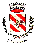 